Monday 25th March12:15PM – 1:15 PMMINUTES OF MEETING HELD 25th MARCH 2019 AT 12.15PMChair		DavidPresent	Karen, Melia, Anne, Lynette, Peter H, Helen H, Cheryl, Di, Amber, Linda, Sanae, Bruce, Helen P and James.Guest	Meg Webb (Anglicare Social Action Research Centre and Independent Candidate for Nelson in the Legislative Council)If there are any inaccuracies or suggested changes, please let me know via email.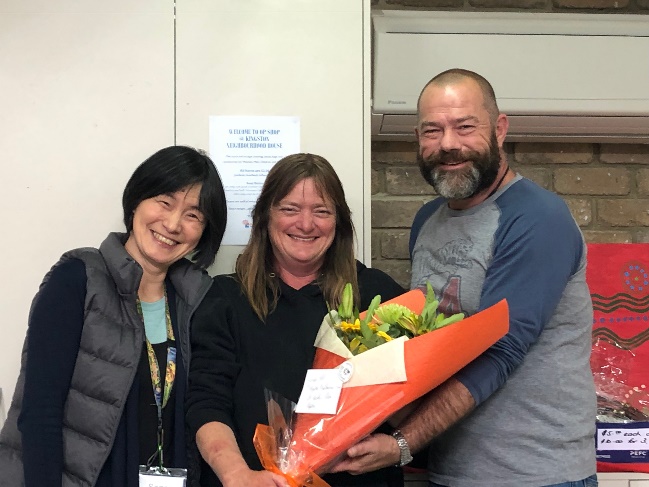 ITEMDISCUSSIONWHOMIntroduced Meg Webb to the MeetingMeg advised that she was interested in sitting in the meeting, she has been following our FaceBook page and is extremely excited about what we are developing at KNH.DaveCelebrationKNH presented some flowers and a card as token of our excitement at Linda completing her Certificate III in Community Services.DaveVolunteer Training Update Sanae has investigated training options that were raised at the last meeting:-Workplace Level II First Aid – dates are being finalised; interested and obligated people will be sent information via emailFoodSafe Food Handling is a free online course through Kingborough Council – an email will be sent to people with the relevant informationMental Health First Aid – Information will be sent via email once finalisedNILS Training - In order to provide NILS loans to community members you must undertake NILS Training – please advise Sanae if you would like to undertake NILS TrainingAmber suggested that we run an Introduction to Computers Course’ – Dave to speak to Carol WSanaeWHSE - LiftingA reminder to all staff and volunteers to lift according to your physical attributes and when required please either double lift or use a trolley.DaveLoaves & Fishes TasmaniaMoved to Group Room from Child Care Room on a trial basisCollections days to be only Monday from 01/04/19 due to inability to refrigerate and resource impact (space etc)Notices put into people’s bags to advise them & on FB page and included in weekly updateDaveNeighbourhood House Week 2019Food focussedDrew suggested Open Day….showcase activities, events programs & partnerships (have a stall) – invite people through food offeringsPartner showcase, Anglicare, BaptCare, NDIS, Food focussed cultural event reflecting different cultures in our communityAny other ideas are welcome, please contact Sanae or DaveDaveGrow TasmaniaGrow Tasmania is a facilitated MH Peer Support Group operating at KNH on Friday evenings from 7.00PMKeen to support community members with MH concerns, please let friends, families or colleagues know about the group.Amber asked about Grow Tasmania’s ability to support young people – Amber to investigate and advise Dave/AmberBread Roster VolunteersAmber & Di to collect on Monday night & Tuesday morning & nightEddie has confirmed Tuesday night pickup Amber to collect Friday morningSanaePlanning DayWe are preparing for a KNH Planning Day sometime in July 2019. The Planning Day is an opportunity for staff, volunteers and community members to contribute to the directions of KNH through helping us to redo the Strategic Plan 2019-2020.  We are consulting with our community on:-Programs/activities,Potential partner organisations,Professional development opportunitiesAny other area of interest.Dave/SanaeOther itemsLynette - Suggestion to install hand sanitizers at various points throughout the House, namely, kitchen, group room, child care and computer room. Dave to contact Magic Cleaning Supplies regarding cost.Dave